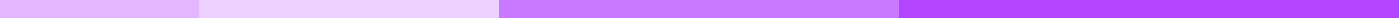 Dummy Bank StatementBank Name: People's Trust Bank
Customer Name: John A. Doe
Account Number: 123-456-789
Statement Period: July 1, 2023 - July 31, 2023
Address: 123 Maple Street, Anytown, AT 12345Account Summary
Opening Balance: $5,000.00
Closing Balance: $4,250.00TransactionsFees & ChargesMonthly Maintenance Fee: $200.00ATM Withdrawal Fee (non-network): Included in transactionsNotes:Keep your bank statement for your records.Review your statement regularly to monitor your account activity.Contact People's Trust Bank immediately if you notice any unauthorized transactions.DateDescriptionWithdrawalsDepositsBalance07/01/2023Opening Balance--$5,000.0007/02/2023Electric Bill Payment$250.00-$4,750.0007/05/2023Grocery Store$150.00-$4,600.0007/08/2023Salary Deposit-$1,000.00$5,600.0007/12/2023Online Shopping - Z-Mart$100.00-$5,500.0007/15/2023Cash Withdrawal - ATM$200.00-$5,300.0007/18/2023Car Insurance Premium$350.00-$4,950.0007/22/2023Coffee Shop$20.00-$4,930.0007/25/2023Gas Station$50.00-$4,880.0007/28/2023Water Bill Payment$300.00-$4,580.0007/30/2023Gym Membership Fee$80.00-$4,500.0007/31/2023Movie Streaming Service Subscription$50.00-$4,450.0007/31/2023Monthly Maintenance Fee$200.00-$4,250.00